 My Favorite Things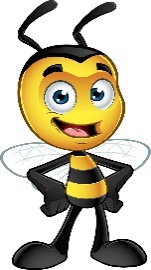 Name: Jennifer Eastep Grade Level/Position: Cafeteria ManagerBirthday: February 5thFavorite Foods: Nuts & Crackers Favorite Dessert/Candy: Chocolate & CheesecakeChocolate or Vanilla: Chocolate Favorite Drink: Dr. PepperFavorite Flower: DaisyFavorite Color: YellowFavorite Sports Team: ChiefsHobbies/Special Interests: Fishing, Gardening, Crocheting, Crafts & Painting Favorite Restaurants: Longhorn & Applebee’sFavorite Places to Shop: Hobby Lobby, Old Navy & Bass Pro